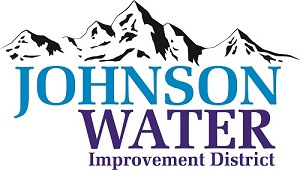 3748 West Highway 87Roosevelt, UT  84066Phone (435) 722-2620December 1, 2023SUBJECT:  Board MeetingThe Budget Hearing and Regular Board Meeting is Thursday, December 14th at 6:30 p.m.Agenda:Budget Hearing @6:30Capital Improvement list.Appointments:Jason Blankenagel, Sunrise Engineering ~ Updates on Construction projectsMinutes ~ NovemberFinancial ~ NovemberManager Report:Policies Procurement City Inspect - Work order program.Utah cost of living increaseFencing bid from Quality FenceKarl Lamb truck load outWyatt Griffith easement from propertyUintah Wax – Tanks and vaultPersonnel Policy – Employee Handbook updateOld BusinessClosed Session: Purpose listed in the Utah Code 52-4-205 (1) (d)